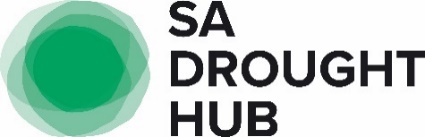 SA Drought Hub Progress ReportThe following Monitoring, Evaluation, and Learning (MEL) information is required to be collected by organisations delivering projects funded through the SA Drought Resilience Adoption and Innovation Hub (SA Drought Hub). The information being collected is consistent across each of the eight Drought Hubs and will allow collation of data at the National level to inform the outcomes and ongoing delivery of Future Drought Fund programs. Of particular importance is the use of this information at a local and state scale to inform and guide the ongoing co-design and delivery of SA Drought Hub projects and programs, and other Future Drought Fund initiatives being delivered in South Australia.Please answer the questions below and only complete the sections that are applicable to your group in the delivery of SA Drought Hub funded and supported projects.Please complete a separate report for each SA Drought Hub project your organisation is leading.The reporting period is for SA Drought Hub funded projects and other activities conducted between 1 July 2023 and 31 December 2023. If you have any questions regarding this project reporting document, the monitoring data being sought, or the Monitoring and Evaluation framework more broadly please contact your local SA Drought Hub Node Coordinator or the SA Drought Hub Knowledge Broker on:Knowledge Broker / MEL program lead.Tony Randall - 0402 245 747  tony@agex.org.auMinnipa Node (Upper Eyre Peninsula) & Port Augusta Node (Pastoral, Arid Lands) Fiona Tomney – 0459 857 691 fiona.tomney@sa.gov.auOrroroo Node (Upper North)Joanne Ridsdale – 0447 132 268  joanne.ridsdale@sa.gov.auLoxton Node (Murraylands, Upper South East, Riverland).Zoe Starkey – 0456 752 953  zoe.starkey2@sa.gov.auRoseworthy (Barossa, Adelaide Plains, Mid North, Yorke Peninsula)Rachel May – 0457 929 998 rachel@agex.org.au Struan Node (Lower South East, Adelaide Hills, Kangaroo Island, Southern Eyre Peninsula)Tamara Zerk – 0400 765 043 tamara.zerk@sa.gov.au SECTION 1: PROJECT SUMMARYProject Title:  __________________________________________________________________________________________Project ID:  _____________________________________________Project Node/s:  _________________________________________Organisation completing this report:  _______________________________________________________________________Person completing this report:    ___________________________________________________________________________SECTION 1: Overview and summary of the ProjectIs your project on track?   On track		   Delayed		   CompletedIs this the final report for your project?   Yes		   NoIf Yes you must also submit a technical report for your project. A template for the technical report is available from the SA Drought Hub website.Please provide an overview of how the project is progressing. Note any key positive aspects from the project and any impediments to project delivery including any changes to in-kind contributions noted in financial report. How has the project been received by the local farming / pastoral community and the region’s advisor network? Please provide a summary and include quotes from people where possible.Would you do anything differently with the project? What would you change and why?   YES		   NO (Go to Section 2)SECTION 2: LEARNING ACTIVITIES & EVENTSDid you undertake learning activities and events (i.e. field days, farm visits, workshops, training, crop / pasture walks, project information sessions, project presentations etc.)  for the period 1 July 2023 to December 31, 2023?   YES		2.1	In the table below - please provide details of the learning activities to support resilience with farmers and those who support farmers. This includes field days, workshops, seminars, crop / pasture walks, presentations etc. (add rows as required)2.2	Have the types of learning activities (and associated tools) been tailored for various regions, community groups and industries?     YES (Explain)	   NO2.3 	Have you submitted all completed Learning Activity Surveys to the SA Drought Hub?  	   YES		   NOIf no - please attach all completed Learning Activity Surveys (as Attachment 1) if you haven’t already provided them. These can be scanned and attached or provided as hard copies. NB: Learning Activity Surveys should be completed by each participant at learning activities and events funded and supported by the SA Drought Hub.2.4 Please include photos from learning events that have been run as part of the project.SECTION 3: COMMUNICATION ACTIVITIESDid you undertake communication activities or produce any communications materials for the period 1 July 2023 to December 31, 2023?   YES		   NO (Go to Section 4)In the table below - please provide an overview of the type, number, scope and intent of the communication channels and products produced.3.2 Please include copies of newsletter articles, media releases, and other communications materials.SECTION 4: ON-FARM TRIALS AND DEMONSTRATIONSDid you undertake any on-farm trials and demonstrations for the period 1 July 2023 to December 31, 2023?   YES		   NO (Go to Section 5)Please provide feedback received from farmers/primary producers on the relevance and lessons learned from on-farm/on-property trials and demonstrations. In the table below - please provide an overview of the number and type of on-farm trials and demonstrations of drought resilient practices conducted including the number of farmers/primary producers that participated. Please include photos of On Farm Trials and Demonstrations that have been developed and delivered as part of the project.SECTION 5: DROUGHT AND RESILIENCE TOOLS AND PRODUCTSDid you develop or adapt any drought and resilience tools and products for the period 1 July 2023 to December 31, 2023?   YES		   NO (Go to Section 6)Please provide an overview of the promotion and/or facilitation of activities delivered to support the development of drought resilience tools and products.5.2 In the table below – please list and provide an overview of the drought and resilience tools and products that your SA Drought Hub project has adapted or developed (as applicable). 5.3 Please include links / copies of drought resilience tools and products that have been developed and delivered as part of the project. Please also provide photo of people using these. SECTION 6: COMMERCIALISATION OPPORTUNITIESDid you promote or connect with any services to facilitate potential commercialisation for the period 1 July 2023 to December 31, 2023?   YES		   NO (Go to Section 7)Please provide an overview of the number and type of products that your project has promoted and/or connected with relevant services (or supported directly) to facilitate potential commercialisation or promote new products / technologies.Please provide an overview of the type, and stage of commercialisation opportunities promoted and/or delivered.SECTION 7: REPORT SUBMISSION & FEEDBACKI certify that that the information contained in this report is a true and accurate assessment of the Remote water management in the arid lands (DN2_22_03) project supported by the SA Drought Hub for the period 1 July 2023 to December 31, 2023 and that:Thank you for collecting, collating, and providing this valuable information. We will compile this report with all other SA Drought Hub Project reports and associated information to form the Monitoring Evaluation and Learning (MEL) report to the Australian Government’s Future Drought Fund. The report information will also be used to guide ongoing project co-design discussions with your organisation and other Hub partners. We look forward to using this report and the subsequent Hub partner discussions to better meet drought resilience needs in your group and regional area.FEEDBACKBefore you submit your report, we would love your feedback to assist us in continuing to improve the work of the SA Drought Hub. 7.1 How difficult was it to complete this report?  Very easy	  Easy		  Neutral	  Difficult 	  Very Difficult7.2 What is your level of awareness of the SA Drought Hub and its intent/objectives?  Not at all aware		  Slightly aware		   Somewhat aware	   Moderately aware	   Extremely aware7.3 Is the information being provided to you by the SA Drought Hub helping to inform your decision-making around increased drought preparedness and resilience?  Never		  Rarely		   Occasionally		   A moderate amount		   A great deal7.4 Is the SA Drought Hub helping you with adoption of best practice drought management and mitigation activities?  Never		  Rarely		   Occasionally		   A moderate amount		   A great deal7.5 Is there any feedback you would like to give to the SA Drought Hub to improve our administration or any needs your region has for future projects that you would like us to know more about?The completed report is due on or before 25 January 2024.Please return the completed report and any other documentation to sadroughthub@adelaide.edu.auActivity name*To add more rows right click & select insert / insert rows belowType of activity farm visitsseminars Trainingworkshopfield dayscrop/pasture walkLocation of activity (LGA)Primary category of participants Farmers/Producers,Government extension officers, Private consultant or agribusiness agent, Businesses, Local farmer groups / networksNo. of participants (by category)Farmers/Producers,Government extension officers, Private consultant or agribusiness agent, Businesses, Local farmer groups / networksPrimary focus areaDelivery styleonlineface-to-facedual delivery No. of products developed, adapted or used to support activitydecision toolsinformation sheetsfact sheetsEXAMPLE ROW:Water management field dayField dayBarossaFarmers/ProducersFarmers / Producers x 16Gov extension officers x 1Private consultant or agribusiness agent x 3Local farmer networks x 2Managing risks around water security. Improve the management of water resources on farm. Dual deliveryFact sheets x 2Category*To add more rows right click & select insert / insert rows belowOverview No. issues/posts/? (i.e. how many generated/produced)No. of subscribers/visitors/ followers Feedback (if available)EXAMPLE ROW:NewsletterSA Drought Hub Monthly Newsletter6 (Jan to July 2022)592Hub partners like receiving updates on the Hub and FDF opportunities that are promoted through the newsletter.NewsletterWebsiteSocial media Media Ad hoc communiques to partnersPodcastsOtherProject name*To add more rows right click & select insert / insert rows belowActivity (type and description)Demonstration SiteTrial SiteLocation of activity (LGA)Number of visitors to trial/demonstration (please breakdown by stakeholder category if possible)Farmers/Producers,Government extension officers, Private consultant or agribusiness agent, Businesses, Local farmer groups / networksNo. of farms participating in trial/demonstration EXAMPLE ROW:Increasing soil water retention in cereal crop farming systems.On-farm demonstrations of agronomic techniques to retaining soil moisture in the profile over Summer and Autumn to benefit early season crop establishment.1 x Karoonda East Murray1 x LoxtonFarmer / Producer x 30Government extension officers x 5Private consultant or agribusiness agent x 12Local farmer Groups / networks x 32 Farms participating, Management strategies differ on each farm Type of tool/product*To add more rows right click & select insert / insert rows belowPrimary focus areaOverview and purposePromotion strategies Extent of uptake (if available) EXAMPLE ROW:Feed base calculatorTo determine the amount of feed available to livestock in a paddock.This tool has been developed using information from a number of existing calculators to compliment local conditions and livestock management systems. The calculator will assist in managing paddock stocking rates to maintain sufficient ground cover and livestock nutrition.Through local producer group networks, at field days, via node coordinators25 producers are currently trialing the calculator on their properties.Type of opportunities*To add more rows right click & select insert / insert rows belowStage of commercializationresearch and product developmenton-farm demonstration/trial market validationcommercialisationCommentsSignedNameDate